Акция «Чистый берег»12 сентября на береговой линии сельского поселения «Брянский Рыбзавод», была проведена  экологическая акция «Чистый берег».  Инициатором и организатором  проведения данной акции выступил отдел по физической культуре, спорту, делам молодежи, культуре и туризму МР «Кизлярский район». Волонтеры нашей школы приняли активное участие в этой Акции.Поддержать ребят приехали Глава муниципалитета «Кизлярский район» Александр Погорелов, заместитель главы МР «Кизлярский район» Иса Рамазанов, председатель собрания депутатов МР «Кизлярский район» Ахмедпаша Амирилаев, начальник отдела образования района Виктор Руденко.      После окончания летнего сезона на территории скопилось большое количество бытового мусора: пластиковые стаканы, разбитые бутылки, пакеты, рыболовные сети. Вооружившись перчатками и мешками для мусора, участники субботника тщательно убирали вверенную им территорию.Задачами акции являлись: наведение и поддержание санитарного порядка на берегу Каспийского моря; развитие волонтерского экологического движения; воспитание любви к родному краю, бережному отношению к природе; формирование навыков санитарно-гигиенической и экологической культуры;Целью экологической акции была не только очистка берега от мусора, но и воспитание экологической культуры жителей района, привлечения внимания общественности к вопросам экологии, бережного отношения к природе.Выйти на субботник – это значит доказать поступком, что мы любим и ценим наш город и прилегающие к нему территории!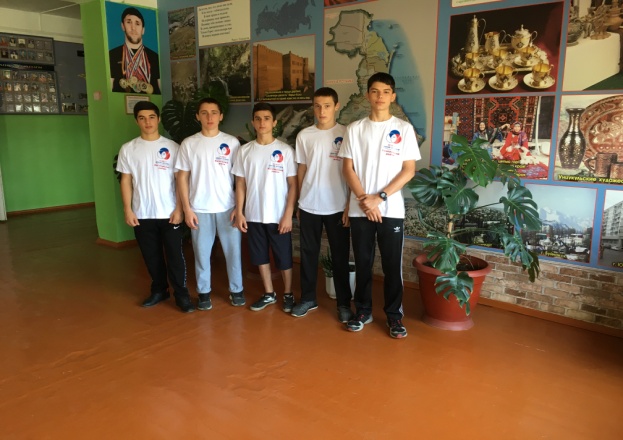 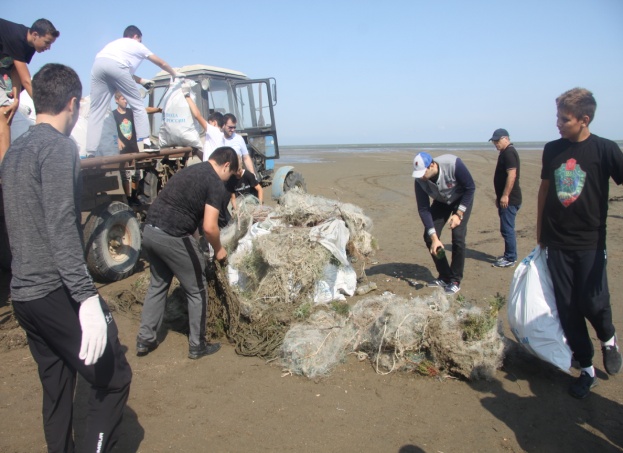 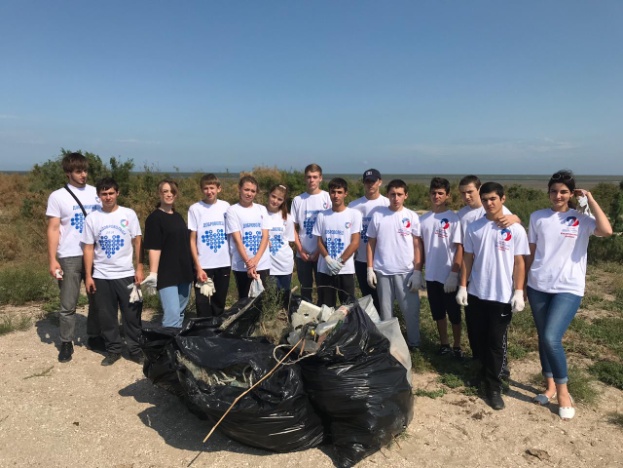 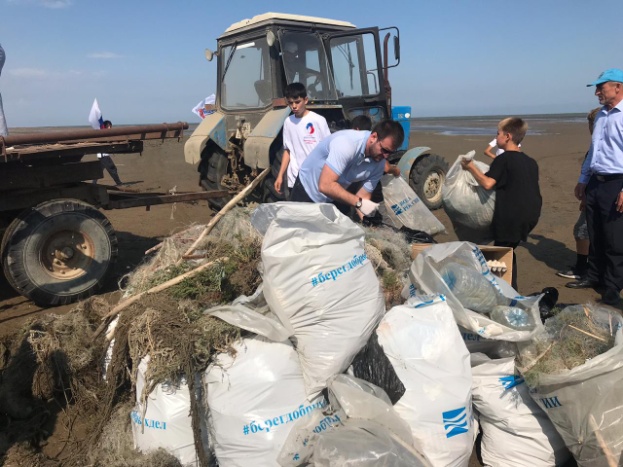 